В городском округе Верхняя Пышма начала работу временная муниципальная психолого-медико-педагогическая комиссия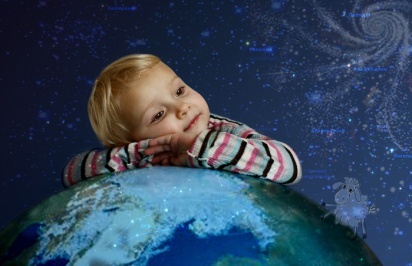 	В целях своевременного выявления детей с особенностями в физическом и (или) психическом развитии и (или) отклонениями в поведении, проведения комплексного психолого-медико-педагогического обследования детей и подготовки по результатам обследования рекомендаций по оказанию им психолого-медико-педагогической помощи, организации их обучения и воспитания, а также подтверждения, уточнения или изменения ранее данных рекомендаций, в городском округе Верхняя Пышма создана временная муниципальная психолого-медико-педагогическая комиссия. Постановлением администрации городского округа Верхняя Пышма от 09.03.2016г. № 241 «О создании временной муниципальной психолого-медико-педагогической комиссии в городском округе Верхняя Пышма» утверждено положение и состав.Перечень документов предоставляемых   родителями  (законными представителями)  ребенка  для   прохождения   ПМПК:1. заявление о проведении обследования ребенка в ПМПК, согласие на обработку персональных данных (выдается и заполняется в момент подачи документов);2. паспорт родителя (законного представителя);3. свидетельство о рождении, паспорт (наличие паспорта не исключает предоставление свидетельства о рождении);4. документы об установлении опеки (в случае, если ребенок находится под опекой);5. амбулаторная карта;6. выписка из истории развития ребенка для предоставления на ПМПК (бланк  выдается в ПМПК);7. копия справки об инвалидности (при наличии);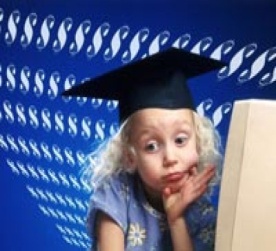 8. решение школьного консилиума;9. педагогическое представление на ребенка;10. представление психолога;11. представление дефектолога;12. логопедическое представление;13. рисунки, рабочие, тетради для контрольных работ, дневник;14. копия карты обучающегося (сведения об аттестации);15. заключение (заключения) ПМПК о результатах ранее проведенного обследования ребенка (при наличии).     При необходимости комиссия запрашивает у соответствующих органов и организаций или у родителей (законных представителей) дополнительную информацию о ребенке.При  посещении  ПМПК  обязательнопри себе иметь сменную обувь  или  бахилыПравила и порядок прохождения ПМПК1. Обследование детей, в том числе обучающихся с ограниченными возможностями здоровья, детей-инвалидов осуществляется по письменному заявлению родителей (законных представителей) или по направлению ОУ с письменного согласия их родителей (законных представителей).Обследование детей, достигших возраста 15 лет, проводится с их согласия, если иное не установлено законодательством Российской Федерации.Обследование детей, консультирование детей и их родителей (законных представителей) специалистами комиссии осуществляются бесплатно.2.  Запись на проведение обследования ребенка на ПМПК осуществляется при  подаче документов.3. Информирование родителей (законных представителей) ребенка о дате, времени, месте и порядке проведения обследования, а также об их правах и правах ребенка, связанных с проведением обследования, осуществляется ПМПК в 5-дневный срок с момента подачи документов для проведения обследования.4. Обследование ребёнка на ПМПК проводится в присутствии родителей (законных представителей).      При невозможности присутствия на ПМПК в назначенный день, просьба сообщить по телефону 5-42-54 и согласовать новую дату обследования на ПМПК. 5. Специалисты ПМПК в праве не принимать ребенка и сопровождающего родителя (законного представителя) с простудными и инфекционными заболеваниями.6. В любой момент родители  могут отказаться от дальнейшего  прохождения обследования.7. Информация о проведении обследования детей в ПМПК, результаты обследования, а также иная информация, связанная с обследованием детей в комиссии, является конфиденциальной. Предоставление указанной информации без письменного согласия родителей (законных представителей) детей третьим лицам не допускается, за исключением случаев, предусмотренных законодательством Российской Федерации.8. На ПМПК  ребенка  обследуют    специалисты:  учитель – логопед, педагог – психолог, учитель – дефектолог, детский психиатр.Обследование врачами осуществляетсяна базе детской поликлиники9. Обследование ребёнка на   ПМПК осуществляется каждым специалистом индивидуально или несколькими специалистами одновременно. 10.  При решении ПМПК о дополнительном обследовании оно проводится в другой день.ПМПК в случае необходимости направляет ребенка для проведения обследования в центральную ПМПК.11. В ходе обследования ребенка ПМПК ведется протокол, в котором указываются сведения о ребенке, специалистах ПМПК, перечень документов, представленных для проведения обследования, результаты обследования ребенка специалистами, выводы специалистов, особые мнения специалистов (при наличии) и заключение.12. Протокол и заключение комиссии оформляются в день проведения обследования, подписываются специалистами комиссии, проводившими обследование, и руководителем (лицом, исполняющим его обязанности) и заверяются печатью МКУ «УО ГО Верхняя Пышма».В случае необходимости срок оформления протокола и заключения ПМПК продлевается, но не более чем на 5 рабочих дней со дня проведения обследования.Копия заключения ПМПК и копии особых мнений специалистов (при их наличии) по согласованию с родителями (законными представителями) детей выдаются им под роспись или направляются по почте с уведомлением о вручении.13. Заключение ПМПК носит для родителей (законных представителей) детей рекомендательный характер.14. Представленное родителями (законными представителями) детей заключение ПМПК является основанием для создания МКУ «УО ГО Верхняя Пышма», ОУ, иными органами и организациями в соответствии с их компетенцией рекомендованных в заключении условий для обучения и воспитания детей.15. Заключение ПМПК действительно для представления в указанные органы, организации в течение календарного года с даты его подписания.16. ПМПК оказывает детям, самостоятельно обратившимся в ПМПК, консультативную помощь по вопросам оказания психолого-медико-педагогической помощи, в том числе информацию об их правах.17. Родители (законные представители) детей имеют право:- присутствовать при обследовании детей в ПМПК, обсуждении результатов обследования и вынесении заключения, высказывать свое мнение относительно рекомендаций по организации обучения и воспитания детей;- получать консультации специалистов ПМПК по вопросам обследования детей и оказания им психолого-медико-педагогической помощи, в том числе информацию о своих правах и правах детей;- в случае несогласия с заключением ПМПК обжаловать его в центральную ПМПК.18. Документы, предоставленные родителями на ПМПК, обратно не возвращаются.  Копии протоколов ПМПК не выдаются.Запись на ПМПК:  5-42-96, е-mail: creativenergi@gmail.com  Иванов Андрей Николаевич, понедельник – пятница, с 08.00 до 13.00Адрес проведения обследования:  ул.Машиностроителей, 6